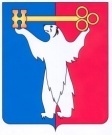 АДМИНИСТРАЦИЯ ГОРОДА НОРИЛЬСКАКРАСНОЯРСКОГО КРАЯРАСПОРЯЖЕНИЕ30.03.2016	    г. Норильск	          №1256В целях организации эффективной работы по реализации норм Федерального закона от 07.12.2011 № 416-ФЗ «О водоснабжении и водоотведении», Постановления Правительства Российской Федерации от 29.07.2013 № 641 «Об инвестиционных и производственных программах организаций, осуществляющих деятельность в сфере водоснабжения и водоотведения», и руководствуясь ст. 10, 43, 44 Устава муниципального образования город Норильск,1. Внести в техническое задание на разработку инвестиционной программы муниципального унитарного предприятия «Коммунальные объединенные системы» в сфере водоотведения муниципального образования город Норильск на 2016 - 2020 годы, утвержденное Распоряжением Администрации города Норильска от 08.05.2015 № 2725 (далее - Техническое задание), следующие изменения:1.1. Пункт 1 плановых значений показателей надежности, качества и энергетической эффективности объектов централизованных систем водоотведения до момента реализации инвестиционной программы раздела II Технического задания «Обоснование необходимости, цели, задачи разработки и реализации инвестиционной программы» изложить в следующей редакции:«».1.2. Раздел IV Технического задания «Перечень мероприятий по строительству, модернизации и реконструкции объектов водоотведения МО г. Норильск» после слов «увеличению процента аварийности централизованных систем водоотведения.» дополнить абзацем следующего содержания:«Плановые значения показателей надежности, качества и энергетической эффективности объектов, которые должны быть достигнуты в результате реализации мероприятий: 												».2. Настоящее распоряжение опубликовать в газете «Заполярная правда» и разместить на официальном сайте муниципального образования город Норильск.Руководитель Администрации города Норильска				Е.Ю. ПоздняковО внесении изменений в распоряжение Администрации города Норильска от 08.05.2015 № 27251Показатели качества очистки сточных водПоказатели качества очистки сточных водПоказатели качества очистки сточных вод1.1Доля сточных вод, не подвергающихся очистке, в общем объеме сточных вод%6,681.2Доля проб сточных вод, не соответствующих установленным нормативам допустимых сбросов, лимитам на сбросы%100№п/пНаименование показателяЕдиница измерения2020 год12341Показатели качества очистки сточных водПоказатели качества очистки сточных водПоказатели качества очистки сточных вод1.1Доля сточных вод, не подвергающихся очистке, в общем объеме сточных вод%01.2Доля проб сточных вод, не соответствующих установленным нормативам допустимых сбросов, лимитам на сбросы%50,02Показатели надежности и бесперебойности систем водоотведенияПоказатели надежности и бесперебойности систем водоотведенияПоказатели надежности и бесперебойности систем водоотведения2.1Аварийность централизованных систем водоотведения%02.2Продолжительность поставки товаров и услугчас87602.3Доля ветхих сетей водоотведения%193Показатель энергетической эффективностиПоказатель энергетической эффективностиПоказатель энергетической эффективности3.1Коэффициент использования установленной мощности системы водоотведения%56,613.2Численность населения, получающего услугу водоотведениячел.1668734Удельный расход энергии, в том числе:Удельный расход энергии, в том числе:Удельный расход энергии, в том числе:4.1Очистка стоковтыс. кВт*ч/тыс. куб.м12068,7/29635,1994.2Транспортировка стоковтыс. кВт*ч/тыс. куб.м9071,6/29474,67